AFT Guild, Local 1931UNION MEETINGThursday, September 10th, 20153:00–4:30, General Membership MeetingHandlery Hotel – Presidio BallroomI	APPROVAL OF AGENDAII	TREASURY/FISCAL – GibsonApproval of June & July Income/Expense ReportsApproval of 2015-16 Guild BudgetAnnual Dues Increase, change from 1.25% to 1.50%, $21.00 minimum, eff. 1/1/16Other Funding RequestsCOPE Endorsements/Contributions:Bernie Sanders for U.S. President contribute $1,700 from COPEEndorse Marty Block for Senate and contribute $4,200 from COPEEndorse Lorena Gonzalez for Assembly and contribute $4,200 from COPEEndorse Shirley Weber for Assembly and contribute $4,200 from COPEIII	REPORTS OF COMMITTEESCampus Liaison CommitteesCFT CommitteesPart-Time Faculty/Educational Justice Committee – DucklesLabor Council DelegatesRetiree ChapterIV	POLITICAL ACTION/COMMUNITY OUTREACH – MillerSB 185 (PERS/STRS Divesture of Thermal Coal) 9/24 Interfaith Climate Forum2016 Tax Ballot InitiativesAFT Student InternsMembership CampaignV	STATEWIDE UPDATES – MahlerCFT Sponsored LegislationAB 1010–Medina, part-time faculty job securityAB 1066–Gonzalez, classified service exclusionsAB 1385 and 1397–Ting, accreditation reformSB 373–Pan, increase 75/25 ratioState Budget for Community CollegesVI	LEGAL/NEGOTIATION UPDATES – MahlerSDCCD Faculty Impasse on Counselor Hours, Lecture/Lab ParitySDCCD Faculty New CBAGCCCD RAF Grievance (College Presidents $850/month salary increase)2016 RAF Economic PrioritiesVII	UPCOMING MEETINGS/CONFERENCES/EVENTSCFT Committees/Division Council/State Council Meetings, September 25-26, SacramentoCenter for Policy Initiatives Spotlight on Justice Awards, 6:30pm, Thursday, October 1st, Moniker Warehouse, 705 16th St., San DiegoAFT Guild 1931 Meeting Dates/Site Liaison Councils/Ice Cream Socials at www.aftguild.orgVIII	FOR THE GOOD OF THE ORDERPride of the UnionIX	ADJOURNMENT – 4:30NEXT AFT GUILD UNION MEETING:  October 1st, Presidio Ballroom, Handlery Hotel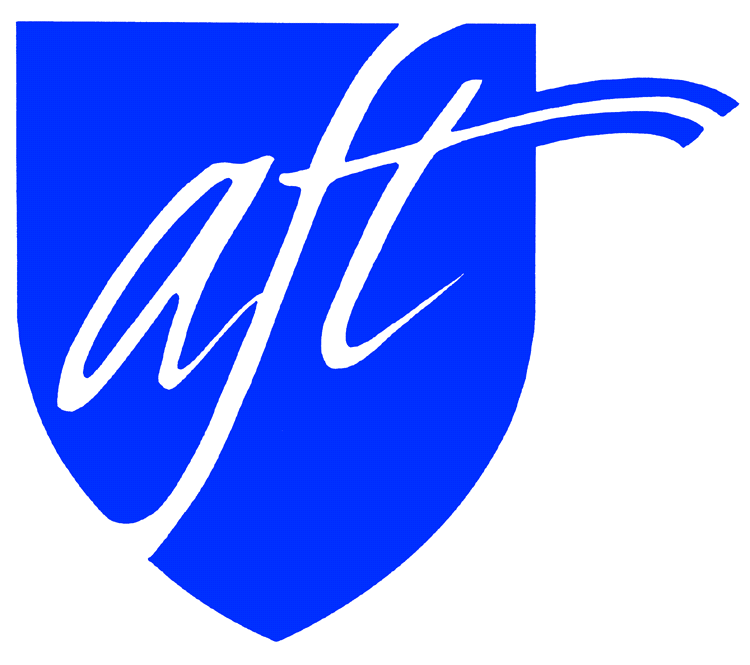 